СОВЕТ ДЕПУТАТОВ муниципального образования спасский сельсовет Саракташского района оренбургской областивторой созывР Е Ш Е Н И Едвадцать первого заседания Совета депутатов Спасского сельсовета Саракташского района Оренбургской области второго созыва 14.02.2024                                    с. Спасское                                      №124-рЗаслушав и обсудив представленный главой муниципального образования Спасский сельсовет Саракташского района Оренбургской области Губанковым Анатолием Михайловичем отчёт о результатах своей деятельности, деятельности администрации сельсовета, в том числе о решении вопросов, поставленных Советом депутатов сельсовета за 2023 год,Совет депутатов Спасского сельсоветаРЕШИЛ:1. Утвердить отчёт главы муниципального образования Спасский сельсовет Саракташского района Оренбургской области Губанкова Анатолиея Михайловича о результатах своей деятельности, деятельности администрации сельсовета, в том числе о решении вопросов, поставленных Советом депутатов сельсовета за 2023 год согласно приложению к настоящему решению.2. Признать деятельность главы муниципального образования Спасский сельсовет Саракташского района Оренбургской области Губанкова Анатолия Михайловича за 2023 год удовлетворительной.3. Отметить в деятельности главы муниципального образования Спасский сельсовет Саракташского района Оренбургской области Губанкова Анатолия Михайловича положительные итоги в решении вопросов местного значения.4. Контроль за исполнением настоящего решения оставляю за собой.5. Настоящее решение вступает в силу со дня подписания и подлежит размещению на официальном сайте муниципального образования Спасский сельсовет Саракташского района Оренбургской области. Председатель Совета депутатов                                                   Р.М. Магомедов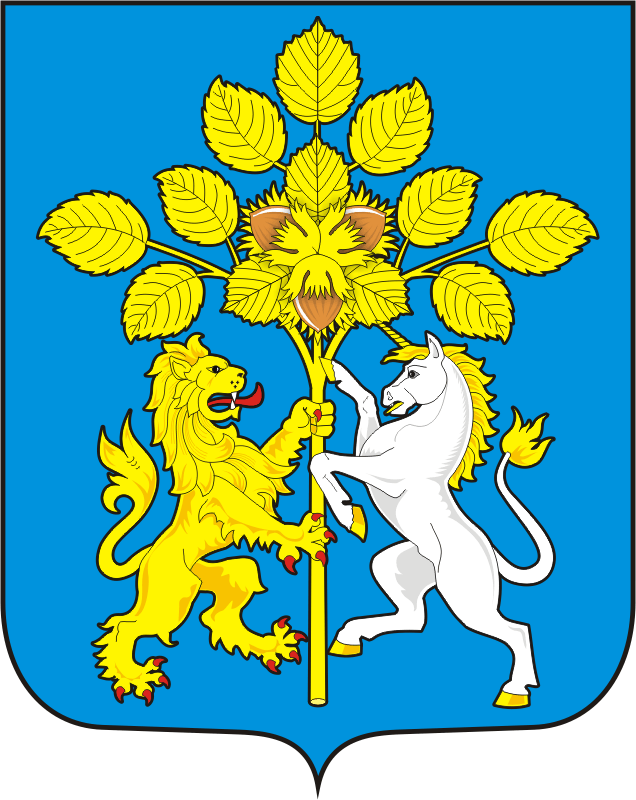 Об отчёте главы муниципального образования Спасский сельсовет Саракташского района Оренбургской области о результатах своей деятельности, деятельности администрации сельсовета, в том числе о решении вопросов, поставленных Советом депутатов сельсовета за 2023годРазослано:администрации сельсовета, постоянным комиссиям, депутатам Совета депутатов сельсовета, руководителям учреждений, предприятий, прокуратуре района, места для обнародования НПА, официальный сайт сельсовета, в дело.